PATVIRTINTARaseinių Šaltinio progimnazijos direktoriaus 2020 m. rugpjūčio 31 d. įsakymu Nr. V1-146(Raseinių Šaltinio progimnazijos direktoriaus                                          2021 m. rugpjūčio  31 d.  įsakymo Nr. V1-112,             2021 m. rugsėjo 15  d. įsakymo Nr. V1-136, 2021 m. spalio 5 d. įsakymo Nr. V1-168, 2021 m. spalio   d. įsakymo Nr. V1- redakcija)Raseinių Šaltinio PROGIMNAZIJOS COVID-19 LIGOS (KORONAVIRUSO INFEKCIJOS) VALDYMO PRIEMONIŲ PLANAS ORGANIZUOJANT UGDYMO PROCESĄI SKYRIUSBENDROSIOS NUOSTATOS1. Vadovaujantis Raseinių Šaltinio progimnazijos (toliau – Progimnazija) COVID-19 ligos (koronaviruso infekcijos) valdymo priemonių planu (toliau – planas) ugdymo procesas Progimnazijoje organizuojamas atsižvelgiant į epidemiologinę situaciją ir Lietuvos Respublikos sveikatos apsaugos ministerijos patvirtintus reikalavimus. 2. Progimnazijoje maksimaliai laikomasi numatytų saugos priemonių, ribojami Progimnazijos bendruomenės kontaktai, laikomasi saugaus atstumo. 3. Organizuojant ugdymo procesą laikomasi klasių atskyrimo principo (maksimaliai ribojamas skirtingose klasėse esančių mokinių kontaktas tiek pamokų metu, tiek pertraukų metu, tiek po pamokų).  4. Kiekvienai mokinių grupei / klasei (toliau – klasė) paskirta konkreti patalpa, t. y. klasė, kurioje vyksta pamokos:4.1. 5b, 7b klasių mokiniai mokosi pirmame aukšte (žalioji zona);4.2.  priešmokyklinio ugdymo grupės vaikai, 1c, 3a, 4c klasių mokiniai sudaro 1 srautą ir mokosi pirmame aukšte (mėlynoji zona);4.3. 1d, 2d, 3d klasių mokiniai sudaro 2 srautą ir mokosi pirmame aukšte (mėlynoji zona);4.4. 5a, 6a, 6c, 8a klasių mokiniai mokosi antrame aukšte (baltoji zona);4.5. 7c klasės mokiniai mokosi antrame aukšte (geltonoji zona);4.6. 1a, 2b, 3b klasių mokiniai sudaro 1 srautą ir  mokosi antrame aukšte (mėlynoji zona);4.7. 2c klasės mokiniai  sudaro 2 srautą ir mokosi antrame aukšte (mėlynoji zona);4.8. 6b, 7a, 8b klasių mokiniai sudaro 1 srautą ir mokosi trečiame aukšte (raudonoji zona);4.9.  5c, 8c klasių mokiniai  sudaro 2 srautą ir mokosi trečiame aukšte (raudonoji zona);4.10. 1b, 2a, 3c, 4b klasių mokiniai 1 srautą ir mokosi trečiame aukšte (mėlynoji zona);4.11. 4a, 4d klasių mokiniai sudaro 2 srautą ir mokosi trečiame aukšte (mėlynoji zona).5.  Atskirų klasių srautai yra sudaryti laikantis šių principų:5.1. srautą sudaro ne daugiau kaip 4 klasių mokiniai;5.2. pradinio ugdymo programoje didžiausias srautas sudarytas iš nedaugiau kaip 100 mokinių;5.3. pagrindinio ugdymo programoje didžiausias atskiriamas srautas sudarytas iš nedaugiau kaip 100 tos pačios programos skirtingų klasių mokinių. 6. Asmenys, atlydintys mokinius, į Progimnazijos patalpas neįleidžiami. 7. Tėvai (globėjai, rūpintojai) mokinius palydi / pasitinka iki / prie Progimnazijos pastato durų: 7.1. jei yra būtinybė susitikti su administracija, specialistais ar pedagogais, tėvai (globėjai, rūpintojai) susitikimo datą, laiką suderina su asmeniu, su kuriuo nori susitikti. Budintis Progimnazijos darbuotojas registruoja atvykusį asmenį registracijos žurnale; 7.2. jeigu administracijai, specialistams ar pedagogams reikalingas susitikimas su tėvais (globėjais, rūpintojais), apie tai tėvai informuojami el. dienyne TAMO / el. paštu / telefonu, suderinami vizito data ir laikas ir apie tai informuojama  Progimnazijos administracija.  8. Visi suaugę asmenys ir 5-8 klasių mokiniai Progimnazijos bendrose patalpose, bendrose uždarose erdvėse (pvz., koridoriuose, valgykloje, bibliotekoje ar pan.), privalo dėvėti nosį ir burną dengiančias apsaugos priemones (veido kaukes, respiratorius ar kitas priemones):8.1.  kaukių leidžiama nedėvėti PUG vaikams ir mokiniams, ugdomiems pagal pradinio ugdymo programą, jiems esant ugdymo įstaigoje. 9. Visi Progimnazijos darbuotojai medicininėmis vienkartinėmis veido kaukėmis apsirūpina patys. Kaukių leidžiama nedėvėti neįgalumą turintiems asmenims, kurie dėl savo sveikatos būklės kaukių dėvėti negali ar jų dėvėjimas gali pakenkti asmens sveikatos būklei. Kai pedagogas ar kitas Progimnazijos darbuotojas negali dėvėti kaukės dėl savo sveikatos būklės ar vykdomos veiklos specifikos, atsižvelgiant į profesinės rizikos vertinimo išvadą gali būti parenkamos kitos asmeninės apsaugos priemonės. 10. Maksimaliai ribojamas skirtingose klasėse ugdomų mokinių kontaktas tiek pamokų metu, tiek po pamokų: vienos klasės (grupės, srauto) mokiniams pamokos, klasės valandėlės visą dieną organizuojamos toje pačioje mokymo patalpoje (skirtingi mokytojai atvyksta į klasei paskirtą patalpą, o ne mokiniai vyksta pas mokytoją). Išimtis taikoma: 10.1. fizinio ugdymo pamokoms, kurios vyksta  sporto salėje, kai mokiniai į pamokas nueina / grįžta pagal patvirtintą srautų judėjimą;10.2. užsienio kalbos (anglų, vokiečių, rusų) pamokoms, kai pusė grupės nueina / grįžta pagal patvirtintą srautų judėjimą į atitinkamo dalyko kabinetą, kita pusė grupės mokinių mokosi paskirtoje tai klasei patalpoje; 10.3. informacinių technologijų ir technologijų pamokoms, kai mokiniai nueina į specializuotą šioms pamokoms skirtą kabinetą, o po pamokos grįžta atgal į mokinių klasei skirtą kabinetą pagal patvirtintą srautų judėjimą;10.4. biologijos pamokoms (praktiniai, laboratoriniai darbai), kai mokiniai nueina į specializuotą šiam dalykui skirtą kabinetą, o po pamokos grįžta atgal į mokinių klasei skirtą kabinetą pagal patvirtintą srautų judėjimą;10.5. su numatytu ir patvirtintu srautų judėjimu klasės vadovai supažindina mokinius rugsėjo 2 d. ir užtikrina, kad mokiniai jo griežtai laikytųsi.  11. Į Progimnaziją patenkama per penkis įėjimus: pagrindinis įėjimas, įėjimas VIDINIS KIEMELIS,  įėjimas ŠERMUKŠNIS,  įėjimas EGLĖ, įėjimas AMFITEATRAS (pagal Progimnazijos direktoriaus 2021 m. rugpjūčio 30 d. įsakymu Nr. V1-109 „Dėl ugdymo proceso organizavimo Raseinių Šaltinio progimnazijoje reguliuojant mokinių srautus“ patvirtintus mokinių srautų judėjimus). 12. Priešmokyklinio ugdymo grupės vaikai, 1-4 klasių mokiniai viršutinius rūbus palieka mokinių spintelėse prie savo klasės kabinetų. 5-8 klasių mokiniams prie jiems skirtų mokymosi patalpų pastatomos laikinos rūbų kabyklos.  13. Maksimaliai išnaudojamos galimybės pamokas / užsiėmimus, grupines veiklas organizuoti lauke. 14. Organizuojant renginius atvirose erdvėse tarp dalyvių turi būti išlaikomas ne mažesnis kaip 1 metro atstumas. 15. Uždarose erdvėse renginiai organizuojami laikantis klasių izoliavimo principo. 16. Darbuotojai bendrose Progimnazijos uždarose erdvėse, taip pat gyvai organizuojamų posėdžių, pasitarimų, susirinkimų metu dėvi kaukes. Kaukių galima nedėvėti neįgalumą turintiems asmenims, kurie dėl savo sveikatos būklės kaukių dėvėti negeli ar jų dėvėjimas gali pakenkti asmens sveikatos būklei (rekomenduojame dėvėti veido skydelį). 17. Skirtingų srautų darbuotojai negali turėti kontaktų bendro naudojimo patalpose (pvz., poilsio, valgymo ir pan.). 18. Jei organizuojant veiklą naudojamos bendros patalpos (kabinetai, salės ir pan.), po kiekvienos pamokos jos išvėdinamos ir išvalomos. 19. Mokymo priemonės, inventorius mokytojo dezinfekuojami po kiekvieno panaudojimo. Ribojamas dalijimasis ugdymo priemonėmis. 20. Pagal galimybes pagalbos mokiniui specialistų konsultacijos teikiamos individualiai ar vienu metu dirbama tik su tos pačios klasės mokiniais. Konsultacijų metu vengiama fizinio kontakto. Po kiekvienos konsultacijos patalpos išvėdinamos ir nuvalomi dažnai liečiami paviršiai, naudotos priemonės. 21. Mokiniams, jų tėvams (globėjams, rūpintojams), darbuotojams prie įėjimų į Progimnaziją bei Progimnazijos koridoriuose, valgykloje, tualetuose, persirengimo kambariuose skelbiama informacija (Plano 1 priedas): 21.1. apie asmens higienos laikymosi būtinybę (rankų higieną, kosėjimo, čiaudėjimo etiketą ir kt.); 21.2. apie nustatytus reikalavimus dėvėti nosies - burnos apsaugines priemones; 21.3. draudimą į Progimnaziją atvykti asmenims (mokiniams, darbuotojams, tėvams (globėjams, rūpintojams), tretiesiems asmenims), kuriems pasireiškia karščiavimas (37,3 °C ir daugiau), ar kurie turi ūmių viršutinių kvėpavimo takų ligų, kitų užkrečiamųjų ligų požymių (pvz., kosulys, pasunkėjęs kvėpavimas ir pan.). 22. Progimnazijoje leidžiama dirbti darbuotojams, neturintiems ūmių viršutinių kvėpavimo takų ligų ir kitų užkrečiamųjų ligų požymių (pvz., karščiavimas, kosulys, pasunkėjęs kvėpavimas ir pan.). 23. Nuolat stebima mokinių, darbuotojų sveikatos būklė: 23.1. mokiniams, darbuotojams sudaromos sąlygos, atvykus į Progimnaziją matuoti(s) kūno temperatūrą bekontakčiu termometru, kuris laikomas budėtojo poste; 23.2. į Progimnaziją neįleidžiami asmenys, kuriems pastebimi karščiavimo ar kitų viršutinių kvėpavimo takų ligų, užkrečiamųjų ligų požymių (pvz., kosulys, pasunkėjęs kvėpavimas ir pan.);23.3. mokinys, kuriam ugdymo proceso metu pasireiškia karščiavimas (37,3 °C ir daugiau) ar ūmių viršutinių kvėpavimo takų ligų, kitų užkrečiamųjų ligų požymiai (pvz.,  kosulys, pasunkėjęs kvėpavimas ir pan.), nedelsiant izoliuojamas ir apie tai informuojami jo tėvai (globėjai, rūpintojai), visuomenės sveikatos biuro specialistas dėl tolimesnių veiksmų; 23.4. mokinio tėvams (globėjams, rūpintojams) atvykus pasiimti mokinio rekomenduoti jiems registruoti mokinį pasitikrinti dėl COVID-19 ligos Karštąja koronoviruso linija tel. 1808 arba pildant elektroninę registracijos formą adresu www.1808.lt;23.5. darbuotojas, kuriam darbo metu pasireiškia karščiavimas (37,3 °C ir daugiau) ar ūmių viršutinių kvėpavimo takų ligų, kitų užkrečiamųjų ligų požymiai (pvz., karščiavimas, kosulys, pasunkėjęs kvėpavimas ir pan.), turi nedelsiant palikti Progimnazijos teritoriją ir patalpas, kreiptis konsultacijai Karštąja koronaviruso linija tel. 1808 arba susisiekti su savo šeimos gydytoju; 23.6. darbuotojui rekomenduojama pasitikrinti COVID-19 ligos registruojantis Karštąja koronoviruso linija tel. 1808 arba pildant elektroninę registracijos formą adresu www.1808.lt;23.7. jeigu Progimnazija iš darbuotojo, mokinio ar jo tėvų (globėjų, rūpintojų) gavo informaciją apie darbuotojui ar mokiniui (jo artimiesiems) nustatytą COVID-19 ligą (koronoviruso infekciją), apie tai nedelsiant informuoja Nacionalinį visuomenės sveikatos centrą prie Sveikatos apsaugos ministerijos (toliau – NVSC), bendradarbiauja su NVSC nustatant sąlytį turėjusius asmenis ir jiems taikant izoliaciją (izoliacijos laikas nustatomas pagal galiojančius teisės aktus); 23.8. draudžiama į Progimnaziją atvykti asmenims, kuriems privaloma izoliacija, izoliacijos laikotarpiu. 24. Su mokiniais tiesioginio kontakto neturi darbuotojai, į kurių pareigas neįeina tiesioginis darbas su jais. 25. Visiems pašaliniams asmenims draudžiama patekti į Progimnaziją, išskyrus atvejus, kai jie teikia paslaugas, būtinas ugdymo proceso organizavimui. 26. Progimnazijoje sudarytos sąlygos mokinių ir darbuotojų rankų higienai (valgyklos, tualetų, persirengimo kambarių praustuvėse tiekiamas šiltas ir šaltas vanduo, kitose patalpose – šaltas vanduo, prie praustuvių patiekiama skysto muilo, popierinių rankšluosčių, valgykloje veikia rankų džiovintuvai). Gerai matomoje vietoje prie visų penkių įėjimų į Progimnaziją, taip pat kiekviename pastato aukšte pastatytos rankų dezinfekcijai skirtos priemonės. Viešinamos rekomendacijos dėl tinkamos rankų higienos (Plano 1 priedas). 27. Patalpos, kuriose organizuojamas mokinių ugdymas, vykdomos konsultacijos, išvėdinamos prieš atvykstant mokiniams ir kiekvienos pertraukos metu (langus atidaro pamoką vedęs mokytojas). 28. Dažnai liečiamus paviršius (durų rankenas, durų rėmus, stalų paviršius, kėdžių atramas, laiptinės turėklus, elektros jungiklius ir kt.) valo valytojos paviršiams valyti skirtu valikliu ne rečiau kaip 2 kartus per dieną. Kitas aplinkos valymas Progimnazijoje atliekamas atsižvelgiant į Sveikatos apsaugos ministerijos parengtas rekomendacijas patalpų valymui COVID-19 pandemijos metu.29. Skirtingų spalvų ženklais reguliuojamas mokinių srautų judėjimas Progimnazijoje. Mokinių srautų judėjimas nukreiptas taip, kad, kiek tai įmanoma, būtų išvengta sankirtų su kitais srautais. Mokiniai ugdomo proceso metu turi nešioti atitinkamos spalvos kortelę, kuri rodo kuriam srautui mokinys priklauso.30. Mokinių vykimas į renginius už Progimnazijos ribų: 30.1. renginiai už Progimnazijos ribų organizuojami tik gavus Progimnazijos direktoriaus leidimą, įformintą įsakymu;30.2. renginį už Progimnazijos ribų organizuojantis mokytojas privalo pateikti prašymą raštinės administratoriui prieš tris darbo dienas iki renginio, taip pat prieš renginį pravesti saugaus elgesio instruktažą. 31. 1-4 klasių mokiniai su savo mokytoju lankosi bibliotekoje per pertraukas arba kitu susitartu laiku. 5-8 klasių mokiniai bibliotekoje lankosi per numatytą pietų pertrauką. Bibliotekoje aptarnaujama po vieną klientą, kiti laukia eilėje laikydamiesi saugaus atstumo. Multifunkcinėje erdvėje vienu metu gali būti ne daugiau kaip 8-10 mokinių, tarp jų turi būti ne mažiau kaip 2 metrų atstumas. 32. Aktyvaus laisvalaikio zona mokinių laisvalaikiui pertraukų metu nenaudojama. II SKYRIUSPRIEŠMOKYKLINIO, PRADINIO IR PAGRINDINIO UGDYMO ORGANIZAVIMAS33. Priešmokyklinio, pradinio, pagrindinio ugdymo programoms įgyvendinti Progimnazija skiria tiek pamokų, kiek numatyta pradinio, pagrindinio ir ugdymo bendruosiuose ugdymo planuose. 34. Pagal galimybes organizuojamos po dvi to paties dalyko pamokos iš eilės. 35. Pamokų pradžios laikas 1-8 klasių mokiniams:pirma pamoka – 8.00 – 8.45 val.;antra pamoka – 8.55 – 9.40 val.; trečia pamoka – 9.50 – 10.35 val.;ketvirta pamoka – 10.45 – 11.30 val.; penkta pamoka – 11.40 – 12.25 val.;šešta pamoka - 12.35 – 13.20 val.;septinta pamoka - 13.25 – 14.10 val.;aštunta pamoka – 14.15 – 15.00 val.;devinta pamoka – 15.05 – 15.50 val. 36. Jeigu leidžia dalyko turinio ypatumai, oro temperatūros sąlygos, galima pamokas organizuoti lauke. Fizinio ugdymo pamokas, jei leidžia oro sąlygos (vadovaujantis Higienos normomis), visų klasių mokiniams būtina organizuoti lauke. 37. Švietimo pagalbos specialistai teikia konsultacijas tik tos pačios klasės mokiniams kontaktiniu būdu. 38. Mokytojai 5-8 klasių mokiniams konsultacijas teikia nuotoliniu būdu pagal susitartą laiką. 39. Progimnazijoje skelbiamas infekcijų plitimą ribojantis režimas (toliau – IPRR), užtikrinant, kad mokiniai nedalyvautų ugdymo procese kasdieniniu (kontaktiniu) mokymo proceso organizavimo būdu: 39.1.  Progimnazijos ar atskiro srauto lygmenyje – kai daugiau kaip 20 proc. mokinių Progimnazijoje arba atskirame sraute nustatomas teigiamas savikontrolės būdu atliekant greitojo SARS-CoV-2 antigeno testo dėl COVID-19 ligos rezultatas arba patvirtinama COVID-19 liga, gripas ar ūminės viršutinių kvėpavimo takų infekcijos (toliau - ŪVKTI)  arba pasireiškė ŪVKTI požymiai (pvz., karščiavimas, kosulys, pasunkėjęs kvėpavimas ir pan.) ir tokie atvejai nustatomi ne mažiau kaip 2 / 3 klasių Progimnazijoje arba atskirame sraute;39.2. klasės lygmenyje:39.2.1. kai klasėje mokiniai yra testuojami savikontrolės greitaisiais antigeno testais jų neizoliuojant po turėto sąlyčio su sergančiuoju COVID-19 liga asmenų, įtariamų, kad serga COVID-19 liga,  ir nuo pirmo COVID-19 ligos atvejo nustatymo 10 dienų laikotarpiu SARS-CoV-2  RNR nustatymo tikralaikės PGR metodu COVID-19 liga patvirtinama 5 ir daugiau mokinių klasėje ir atvejų užsikrėtimo aplinkybės siejamos su Progimnazija;39.2.2.  kai bent 1 / 3 klasės mokinių  nustatomas teigiamas savikontrolės greitojo antigeno testo dėl COVID-19 ligos rezultatas arba patvirtinami COVID-19 liga, gripas ar ŪVKTI, įskaitant, mokinius, kuriems pasireiškė ūmių viršutinių kvėpavimo takų infekcijų požymiai (pvz. , karščiavimas, kosulys, pasunkėjęs kvėpavimas ir pan.).40. Progimnazijoje, atsižvelgiant į paskelbtą ekstremalią situaciją šalyje, dėl infekcijų plitimą ribojančio režimo arba karantino įvedimo, vykstant renovacijos darbams, organizuojant projektinę veiklą, dėl nepalankių oro sąlygų ir pan. įgyvendinant priešmokyklinio, pradinio ir pagrindinio ugdymo programas, 2021–2022 mokslo metais pagal poreikį ugdymo procesas gali būti organizuojamas nuotoliniu mokymosi būdu pasirenkant ugdymo organizavimo, derinant kasdienio ir nuotolinio mokymosi būdus, modelius. III SKYRIUSNEFORMALIOJO VAIKŲ ŠVIETIMO ORGANIZAVIMAS41. Neformaliojo vaikų švietimo veiklos pagal galimybes vykdomos laikantis grupių izoliacijos principo: siekiama, kad  neformaliojo vaikų švietimo veiklos būtų vykdomos taip, kad būtų išvengta skirtingų grupių vaikų kontakto patalpose, kuriose vykdoma veikla. 42. Neformaliojo vaikų švietimo veiklos organizuojamos taip, kad būtų išvengta kontakto su pašaliniais, veiklose nedalyvaujančiais asmenimis. Jei to padaryti neįmanoma - ribojamas kontakto laikas. 43. Draudžiama veiklose dalyvauti mokiniams, kuriems pasireiškia karščiavimas, kurie turi ūmių viršutinių kvėpavimo takų ligų požymių (pvz., kosulys, pasunkėjęs kvėpavimas).IV SKYRIUSMAITINIMO ORGANIZAVIMAS44. Mokinių maitinimas organizuojamas maksimaliai laikantis higienos ir saugumo principų. 45. Siekiant sumažinti mokinių skaičių valgykloje, sureguliuotas pertraukų, kurių metu mokiniai valgo, laikas:  priešmokyklinio ugdymo grupės vaikams – 8.15 val. (pusryčiai), 12.00 val. (pietūs),1c, 3a, 4c klasių mokiniams – 8.25-8.40 val.; 1d, 2d, 3d klasių mokiniams – 8.50-9.00 val.;1a, 2b, 2c, 3b klasių mokiniams – 9.10-9.25 val.;1b, 2a, 3c, 4b klasių mokiniams – 9.35-9.50 val.;4a, 4d klasių mokiniams – 10.00-10.15 val.; 5a, 6a, 6c klasių mokiniams – 11.30-11.55 val.; 5b, 5c, 6b klasių mokiniams – 12.00-12.30 val.;7c, 8a, 8b klasių mokiniams – 12.35-13.00 val.; 7a, 7b, 8c klasių mokiniams – 13.05-13.30 val.46. Prie vieno stalo valgo tik tos pačios klasės mokiniai. 47. Po kiekvieno maitinimo bendra maitinimo organizavimo patalpa išvėdinama ir išvaloma.48. Maitinimas švediško stalo principu, kai maistą įsideda patys mokiniai, neorganizuojamas. 49. Mokinių iš namų atsineštas maistas valgomas klasėje, laikantis higienos taisyklių, arba valgykloje, pietaujant tos pačios klasės mokiniams. 50. Progimnazijos valgykloje aptarnaujami tik Progimnazijos darbuotojai ir mokiniai. 51. Rekomenduojama klasių vadovams pietauti jų auklėjamosios klasės valgymo pertraukos metu. V SKYRIUSMOKINIŲ TESTAVIMO ORGANIZAVIMAS, KOORDINAVIMAS IR VYKDYMASTestavimas vykdomas taikant konkrečiai grupei ar klasei vieną šių metodų:priešmokyklinio ugdymo grupės vaikams –  aplinkos paviršių ėminių tyrimą SARS-CoV-2 (2019-nCoV) RNR nustatyti tikralaikės PGR metodu (toliau – paviršių PGR tyrimas); 1-8 klasių mokiniams -  savikontrolę greitaisiais SARS-CoV-2 antigeno testais (toliau – savikontrolės tyrimas).Testavimas vykdomas: paviršių PGR tyrimo metodu kas 14 dienų;savikontrolės tyrimo metodu  kas 3-5 dienas.Atlikus paviršių PGR tyrimą, informuojama PUG bendruomenė apie tyrimo rezultatus. Nustačius didelį virusinės RNR kiekį PUG aplinkos paviršių ėminiuose ir įtarus COVID-19 ligos (koronaviruso infekcijos) atvejį, informuojami vaikų atstovai apie poreikį  pasitikrinti dėl COVID-19 ligos (koronaviruso infekcijos) visiems PUG vaikams ir (ar) namų ūkiams bei registraciją į mobilųjį punktą greitajam antigeno testui per Karštosios linijos sistemą telefonu 1808 arba pildant elektroninę registracijos formą adresu www.1808.lt.Savikontrolės tyrimas  progimnazijoje atliekamas šiais etapais:1-8 klasių mokiniams ėminiai antigeno testams imami savarankiškai, prieš tai mokinius instruktavus visuomenės sveikatos specialistui ir vėliau prižiūrint atsakingiems paskirtiems asmenims; antigeno testai atliekami, rezultatai vertinami ir interpretuojami mokinių savarankiškai, padedant atsakingiems progimnazijos paskirtiems asmenims;antigeno testų rezultatus fiksuoja atsakingi paskirti asmenys pagal progimnazijos direktoriaus nustatytą tvarką ir grafiką;gavus teigiamą antigeno testo rezultatą ir įtarus COVID-19 ligos (koronaviruso infekcijos) atvejį, informuojami  mokinių atstovai apie poreikį pasitikrinti dėl COVID-19 ligos (koronaviruso infekcijos) teigiamą rezultatą gavusiam mokiniui bei registraciją į mobilųjį punktą patvirtinamajam SARS-CoV-2 (2019-nCoV) RNR nustatymo tikralaikės PGR metodu tyrimui (toliau – PGR tyrimas) per Karštosios linijos sistemą telefonu 1808 arba pildant elektroninę registracijos formą adresu www.1808.lt. Mokiniai, gavę teigiamą savikontrolės tyrimo rezultatą, negali dalyvauti kontaktiniame ugdyme iki bus gautas neigiamas PGR tyrimo rezultatas arba 10 dienų izoliuotis, jei PGR tyrimas neatliekamas;nustačius teigiamą PGR tyrimo rezultatą, taikomos izoliacijos taisyklės mokiniams vadovaujantis Lietuvos Respublikos sveikatos apsaugos ministro 2020 m. kovo 12 d. įsakymo Nr. V-352 „Dėl Asmenų, sergančių COVID-19 liga (koronaviruso infekcija), asmenų, įtariamų, kad serga COVID-19 liga (koronaviruso infekcija), ir asmenų, turėjusių sąlytį, izoliavimo namuose, kitoje gyvenamojoje vietoje ar savivaldybės administracijos numatytose patalpose taisyklių patvirtinimo“ nuostatomis. Jei teigiamą rezultatą gavęs mokinys neatlieka SARS-CoV-2 (2019-nCoV) RNR nustatymo tikralaikės PGR metodu tyrimo, sąlytį turėjusiems mokiniams rekomenduojama testuotis savikontrolės greitaisiais antigeno testais iškart, antrą testą atliekant po 48 / 72 val. ir trečią testą atliekant dar po 48 val. (arba artimiausią darbo dieną, jei neįmanoma išlaikyti nustatyto testavimo dažnumo). Jeigu sąlytį turėjęs asmuo yra testuotas 24 val. laikotarpiu iki pirmojo testo organizavimo klasėje, šis testas užskaitomas, kaip pirmas testas algoritme. Testavimo algoritmas galioja ne ilgiau, nei 10 dienų nuo paskutinės sąlyčio dienos. Bendru progimnazijos ir VSB vadovo sprendimu paskiriamas už paviršių PGR tyrimo organizavimą atsakingas visuomenės sveikatos specialistas, vykdantis sveikatos priežiūrą progimnazijoje, ir jam padedantis kitas progimnazijos paskirtas asmuo. Kai vykdomas savikontrolės tyrimas, kiekvienai klasei, kurios mokiniai dalyvauja savikontrolės tyrime, paskiriamas už organizavimą ir antigeno testų paruošimą naudojimui atsakingas asmuo.Prieš pradedant vykdyti testavimą progimnazijoje informuojama PUG ar klasės bendruomenė apie planuojamo vykdyti testavimo organizavimą, jo tikslą, atlikimo eigą, rezultatų interpretavimą, asmens duomenų tvarkymą. Vykdant savikontrolės tyrimą gaunami pasirašyti mokinių atstovų sutikimai dėl dalyvavimo tyrime (šio Plano 1 priedas „Pavyzdinė sutikimo dėl dalyvavimo mokyklos vykdomame testavime COVID-19 ligai (koronaviruso infekcijai) įtarti ar diagnozuoti forma“).Užtikrinamas reguliarus testavime dalyvaujančių mokinių atstovų pagal įstatymą informavimas apie procesą ir tyrimo (-ų) apibendrintus rezultatus, prireikus kitas su testavimu susijęs informacijos teikimas.Užtikrinamas tinkamomis organizacinėmis ir techninėmis duomenų saugumo priemonėmis asmens duomenų, reikalingų organizuoti, koordinuoti ir vykdyti testavimą, tvarkymo saugumas, konfidencialumas ir saugojimas. Duomenys tvarkomi laikantis 2016 m. balandžio 27 d. Europos Parlamento ir Tarybos reglamente (ES) 2016/679 dėl fizinių asmenų apsaugos tvarkant asmens duomenis ir dėl laisvo tokių duomenų judėjimo ir kuriuo panaikinama Direktyva 95/46/EB (Bendrasis duomenų apsaugos reglamentas) ir kituose teisės aktuose, reglamentuojančiuose asmens duomenų apsaugą, nustatytų reikalavimų.VI SKYRIUSBAIGIAMOSIOS NUOSTATOS Už mokinių, atvykstančių į Progimnaziją, sveikatos būklę bei aprūpinimą nosį ir burną dengiančiomis apsaugos priemonėmis atsako jų tėvai (globėjai, rūpintojai). Jei Progimnazijos darbuotojui ar mokiniui yra nustatoma COVID-19 liga, Progimnazijos mokiniams ugdymas toliau tęsiamas vadovaujantis atskirais Lietuvos Respublikos sveikatos apsaugos ministro-valstybės lygio ekstremaliosios situacijos valstybės operacijų vadovo ir / ar Švietimo, mokslo ir sporto ministerijos sprendimais. Progimnazijos planas keičiamas pasikeitus teisės aktams. Su Progimnazijos planu darbuotojai supažindinami elektroninėmis ryšio priemonėmis. Mokinius, tėvus (globėjus, rūpintojus) su planu supažindina klasių vadovai. Progimnazijos planas skelbiamas Progimnazijos interneto svetainėje, atmintinės darbuotojams, mokiniams, tėvams (globėjams, rūpintojams) – Progimnazijos patalpose, interneto svetainėje (Plano 2-5 priedai). ______________Raseinių Šaltinio progimnazijos COVID-19 ligos (koronaviruso infekcijos) valdymo priemonių plano 1 priedas Lietuvos Respublikos sveikatos apsaugos ministro, valstybės lygio ekstremaliosios situacijos valstybės operacijų vadovo 2021 m. rugpjūčio 24 d. sprendimo Nr. V-1927(Lietuvos Respublikos sveikatos apsaugos ministro, valstybės lygio ekstremaliosios situacijos valstybės operacijų vadovo 2021 m. rugsėjo 27 d. sprendimo Nr. V-2160 redakcija)priedasPAVYZDINĖ SUTIKIMO DĖL DALYVAVIMOMOKYKLOS VYKDOMAME TESTAVIME COVID-19 LIGAI (KORONAVIRUSO INFEKCIJAI) ĮTARTI AR DIAGNOZUOTI FORMAFormos viršusI SKYRIUSBENDROJI INFORMACIJAŠioje sutikimo formoje pateikiama informacija apie mokykloje vykdomą savanorišką pagal pradinio, pagrindinio, vidurinio ugdymo ar pirminio profesinio mokymo programą ugdomų mokinių (toliau – mokiniai) testavimą COVID-19 ligai (koronaviruso infekcijai) (toliau – COVID-19 liga) įtarti ar diagnozuoti (toliau – testavimas) ir asmens duomenų, susijusių su testavimo procesu, tvarkymą.Testavimą vykdanti įstaigaTestavimas vykdomas: _______________________________________________ [nurodomas mokyklos pavadinimas].Už testavimo organizavimą atsakingas asmuo: ____________________________________________[nurodoma už testavimo organizavimą atsakingo asmens vardas, pavardė,  pareigos ir kontaktai]. Testavimo tikslas Kai mokykloje organizuojamas kaupinių PGR tyrimas ar savikontrolės tyrimas:Testavimo procesu siekiama užtikrinti COVID-19 ligos tarp mokyklos bendruomenės narių plitimo kontrolę, mažinti šios ligos židinių ar protrūkių mokyklose skaičių. Šiuo tikslu numatoma periodiškai organizuoti ir vykdyti COVID-19 ligos nustatymo tyrimus vienu iš šių būdų: nosies landų tepinėlių ėminių kaupinių tyrimas SARS-CoV-2 (2019-nCoV) RNR nustatyti tikralaikės PGR metodu (toliau – kaupinių PGR tyrimas) arba savikontrolės būdu atliekant greituosius SARS-CoV-2 antigeno testus (toliau – savikontrolės tyrimas) (toliau kartu – tyrimai).Kai mokykloje organizuojamas testavimas po turėto didelės rizikos sąlyčio, skirto COVID-19 ligai  įtarti ar diagnozuoti:Testavimo procesu siekiama spręsti dėl izoliacijos taikymo sąlytį su patvirtintu COVID-19 ligos atveju ar teigiamu kaupinio PGR tyrimo atveju, turėjusiems asmenims, užtikrinti COVID-19 ligos tarp mokyklos bendruomenės narių plitimo kontrolę, mažinti šios ligos židinių ar protrūkių mokyklose skaičių. Šiuo tikslu numatoma ne ilgiau kaip 10 dienų po turėto kontakto organizuoti ir vykdyti COVID-19 ligos nustatymo tyrimus savikontrolės būdu atliekant greituosius SARS-CoV-2 antigeno testus (toliau – antigeno testas).Kai mokykloje organizuojamas rekomenduojamas testavimas, mokiniui nustačius teigiamą savikontrolės tyrimo rezultatą,  kol laukiama  tokio mokinio patvirtinamojo PGR tyrimo rezultato ar jei patvirtinamojo tyrimo atlikti neplanuojama (esant COVID-19 ligos įtarimui):Testavimo procesu siekiama skubiai identifikuoti potencialius COVID-19 ligos atvejus tarp galimai sąlytį turėjusių asmenų, užtikrinti COVID-19 ligos tarp mokyklos bendruomenės narių plitimo kontrolę, mažinti šios ligos židinių ar protrūkių mokyklose skaičių. Šiuo tikslu numatoma ne ilgiau kaip 10 dienų po turėto kontakto su asmeniu, galimai sergančių COVID-19 liga, organizuoti ir vykdyti COVID-19 ligos nustatymo tyrimus savikontrolės būdu atliekant antigeno testus.Testavimo išimtys Tyrimai neatliekami mokiniams, kurie atitinka Lietuvos Respublikos sveikatos apsaugos ministro 2021 m. rugpjūčio 27 d. įsakyme Nr. V-1946 „Dėl Kriterijų, kuriais vadovaujantis darbuotojams neatliekami sveikatos patikrinimai, ar neserga COVID-19 liga (koronaviruso infekcija), dėl kurios yra paskelbta valstybės lygio ekstremalioji situacija ir (ar) karantinas, nustatymo“ nustatytus kriterijus.Testavimo vykdymo teisinis pagrindasLietuvos Respublikos sveikatos apsaugos ministro, valstybės lygio ekstremaliosios situacijos valstybės operacijų vadovo 2021 m. rugpjūčio 24 d. sprendimas Nr. V-1927 „Dėl pavedimo organizuoti, koordinuoti ir vykdyti testavimą ugdymo įstaigose“ ar jį keičiantis teisės aktas bei šio sprendimo pagrindu priimtas savivaldybės administracijos direktoriaus įsakymas bei Asmenų, sergančių COVID-19 liga (koronaviruso infekcija), asmenų, įtariamų, kad serga COVID-19 liga (koronaviruso infekcija), ir asmenų, turėjusių sąlytį, izoliavimo namuose, kitoje gyvenamojoje vietoje ar savivaldybės administracijos numatytose patalpose taisyklės, patvirtintos Lietuvos Respublikos sveikatos apsaugos ministro 2020 kovo 12 d. įsakymu Nr. V-352 „Dėl Asmenų, sergančių COVID-19 liga (koronaviruso infekcija), asmenų, įtariamų, kad serga COVID-19 liga (koronaviruso infekcija), ir asmenų, turėjusių sąlytį, izoliavimo namuose, kitoje gyvenamojoje vietoje ar savivaldybės administracijos numatytose patalpose taisyklių patvirtinimo“ (toliau – Izoliavimo taisyklės).Testavimo proceso dalyvio teisėsKai mokykloje organizuojamas kaupinių PGR tyrimas ar savikontrolės tyrimas:Dalyvavimas testavime yra savanoriškas, todėl mokinio (-ės) atstovas pagal įstatymą ar mokinys (-ė), jei jis (ji) yra vyresnis (-ė) nei 16 metų, turi teisę atsisakyti jame dalyvauti, o priėmęs (-usi) sprendimą testuotis ir pradėjęs (-usi) gali bet kada iš jo pasitraukti, parašydamas (-a) laisvos formos prašymą. Kai mokykloje organizuojamas testavimas po turėto didelės rizikos sąlyčio, skirto COVID-19 ligai įtarti ar diagnozuoti:Dalyvavimas testavime yra savanoriškas, todėl mokinio (-ės) atstovas pagal įstatymą ar mokinys (-ė), jei jis (ji) yra vyresnis (-ė) nei 16 metų, turi teisę atsisakyti jame dalyvauti. Tokiu atveju taikoma izoliacija vadovaujantis Izoliavimo taisyklių nuostatomis.Kai mokykloje organizuojamas rekomenduojamas testavimas mokiniui nustačius teigiamą savikontrolės tyrimo rezultatą, kol laukiama tokio mokinio patvirtinamojo PGR tyrimo rezultatų ar jei patvirtinamojo tyrimo atlikti neplanuojama  (esant COVID-19 ligos įtarimui): Dalyvavimas testavime yra savanoriškas, todėl mokinio (-ės) atstovas pagal įstatymą ar mokinys (-ė), jei jis (ji) yra vyresnis (-ė) nei 16 metų, turi teisę atsisakyti jame dalyvauti. II SKYRIUSTESTAVIMO PROCESO SĄLYGOSKai mokykloje organizuojamas kaupinių PGR tyrimas, jei sutinkate dalyvauti testavime, pasirašydami sutinkate, kad Jūsų atstovaujamas mokinys arba Jūs (jei esate vyresnis nei 16 metų mokinys) (toliau kartu – Jūs) kontaktinio ugdymo proceso metu būsite testuojamas (-a) dėl COVID-19 ligos nustatymo ne dažniau kaip kas 4 dienas ir ne rečiau kaip kas 7 dienas. Kaupinių PGR tyrimas bus atliekamas mokykloje ir jo atlikimui būsite užregistruotas (-a) testavimą koordinuojančios įstaigos. Atskirai apie šio tyrimo laiką trumpąja žinute nebūsite informuotas (-a). Ėminius kaupinių PGR tyrimui savarankiškai imsite pats (pati), prieš tai instruktuotas (-a) paskirto visuomenės sveikatos specialisto. Savarankiškas ėminių paėmimas bus vykdomas prižiūrint visuomenės sveikatos specialistui.Atlikus kaupinių PGR tyrimą, Jums izoliacija nebus skiriama. Izoliacija bus privaloma tik gavus teigiamą kaupinių PGR tyrimo atsakymą. Jei kaupinių PGR tyrimo rezultatas bus neigiamas, Jūs nebūsite informuotas atskira žinute, tačiau duomenys apie Jūsų tyrimą bus įrašyti į Jūsų elektroninę sveikatos istoriją Elektroninėje sveikatos paslaugų ir bendradarbiavimo infrastruktūros informacinėje sistemoje, kuri pasiekiama adresu https://www.esveikata.lt/ (toliau – ESPBI IS).Jei kaupinių PGR tyrimo rezultatas, atliekant testavimą, bus teigiamas, būsite informuotas (-a) trumpąja žinute, kad Jūs privalote užsiregistruoti PGR tyrimui į mobilųjį punktą per Karštosios linijos sistemą telefonu 1808 arba pildant elektroninę registracijos formą adresu www.1808.lt ir izoliuotis Izoliavimo taisyklių nustatyta tvarka iki PGR tyrimo rezultatų gavimo. Neatlikus PGR tyrimo, Jums galios asmens, turėjusio didelės rizikos COVID-19 ligos sąlytį, izoliavimosi reikalavimai. Šiuo atveju apie PGR tyrimo rezultatus turėsite pats (pati) pranešti mokyklos direktoriui ar jo įgaliotam asmeniui.Kai mokykloje organizuojamas savikontrolės tyrimus, jei sutinkate dalyvauti testavime, pasirašydami sutinkate, kad Jūs kontaktinio ugdymo proceso būsite testuojamas (-a) dėl COVID-19 ligos nustatymo metu ne dažniau kaip kas 3 dienas ir ne rečiau kaip kas 5 dienas.Savikontrolės tyrimas bus atliekamas mokykloje, atskirai apie savikontrolės tyrimo atlikimo laiką trumpąja žinute nebūsite informuoti. Ėminius savikontrolės tyrimui savarankiškai imsite pats (pati), prieš tai instruktuotas visuomenės sveikatos specialisto. Savarankiškas ėminių paėmimas vykdomas prižiūrint atsakingam mokyklos darbuotojui. Savikontrolės tyrimo rezultatus vertinsite ir interpretuosite pats (pati) savarankiškai, padedant atsakingam mokyklos darbuotojui, arba tai darys atsakingas mokyklos darbuotojas, jei esate jaunesnis (-ė) nei 16 metų.Jei savikontrolės tyrimo rezultatas bus teigiamas, būsite informuotas (-a) apie poreikį atlikti patvirtinamąjį PGR tyrimą. Per Sprendimo Nr. V-1336 5.6 papunktyje nustatytą laikotarpį galėsite registruotis patvirtinamajam PGR tyrimui į mobilųjį punktą per Karštosios linijos sistemą telefonu 1808 arba pildant elektroninę registracijos formą adresu www.1808.lt. Apie savikontrolės tyrimo ir patvirtinamojo PGR tyrimo rezultatus turėsite pats (pati) pranešti atsakingam mokyklos darbuotojui.Kai mokykloje organizuojamas testavimas po turėto didelės rizikos sąlyčio, skirto COVID-19 ligai įtarti ar diagnozuoti arba testavimas mokiniui nustačius teigiamą savikontrolės tyrimo rezultatą, kol laukiama tokio mokinio patvirtinamojo PGR tyrimo rezultatų ar jei patvirtinamojo tyrimo atlikti neplanuojama (esant COVID-19 ligos įtarimui), jei sutinkate dalyvauti testavime, pasirašydami sutinkate, kad Jūs kontaktinio ugdymo proceso būsite testuojamas (-a) dėl COVID-19 ligos nustatymo savikontrolės greitaisiais antigeno testais iškart po teigiamo COVID-19 ligos atvejo ar teigiamo kaupinio arba teigiamo savikontrolės testo nustatymo, vėliau po 48 / 72  val. ir dar po 48 val. (arba artimiausią darbo dieną, jei neįmanoma išlaikyti nustatyto testavimo dažnumo).  Jeigu asmuo yra testuotas 24 val. laikotarpiu, šis testas užskaitomas, kaip pirmas testas algoritme. Testavimo algoritmas galioja ne ilgiau nei 10 d. nuo paskutinės sąlyčio dienos.Savikontrolės tyrimas bus atliekamas mokykloje, atskirai apie savikontrolės tyrimo atlikimo laiką trumpąja žinute nebūsite informuoti. Ėminius savikontrolės tyrimui savarankiškai imsite pats (pati), prieš tai instruktuotas visuomenės sveikatos specialisto. Savarankiškas ėminių paėmimas vykdomas prižiūrint atsakingam mokyklos darbuotojui. Savikontrolės tyrimo rezultatus vertinsite ir interpretuosite pats (pati) savarankiškai, padedant atsakingam mokyklos darbuotojui, arba tai darys atsakingas mokyklos darbuotojas, jei esate jaunesnis (-ė) nei 16 metų.Jei savikontrolės tyrimo rezultatas bus teigiamas, būsite informuotas (-a) apie poreikį atlikti patvirtinamąjį PGR tyrimą. Per Sprendimo Nr. V-1336 5.6 papunktyje nustatytą laikotarpį galėsite registruotis patvirtinamajam PGR tyrimui į mobilųjį punktą per Karštosios linijos sistemą telefonu 1808 arba pildant elektroninę registracijos formą adresu www.1808.lt. Apie savikontrolės tyrimo ir patvirtinamojo PGR tyrimo rezultatus turėsite pats (pati) pranešti atsakingam mokyklos darbuotojui. Gavus teigiamą savikontrolės tyrimo rezultatą, nerekomenduojama dalyvauti kontaktiniame ugdyme 10 dienų, išskyrus atvejus, kai yra gaunamas neigiamas PGR tyrimo rezultatas.III SKYRIUSASMENS DUOMENŲ TVARKYMO SĄLYGOSFormos viršusTestavimoTestavim metu Jūsų duomenis (vardą, pavardę, asmens kodą, telefono ryšio numerį, tyrimo duomenis (rezultatą, atlikimo datą), priežastį, dėl kurios negalite būti tiriamas), siekdamas užtikrinti sveikas ir saugias kontaktinio ugdymo sąlygas ir atlikti tam būtiną testavimą, tvarkys šis duomenų valdytojas: Mokykla.________________________________________________________________________________[nurodomas mokyklos pavadinimas, adresas, juridinio asmens kodas, tel. Nr., el. pašto adresas].Mokyklos duomenų apsaugos pareigūnas: ______________________________________________[nurodomi Mokyklos duomenų apsaugos pareigūno kontaktai]. Asmens duomenys tvarkomi vadovaujantis Bendrojo duomenų apsaugos reglamento (toliau – BDAR) 6 straipsnio 1 dalies a punktais, taip pat 9 straipsnio 2 dalies a punktu, t. y. Jums sutikus, ir bus saugomi Mokykloje ne ilgiau negu 14 kalendorinių dienų po einamųjų mokslo metų pabaigos.Jūsų duomenys testavimo organizavimo ir vykdymo tikslais bus pateikti šiems duomenų gavėjams, kurie asmens duomenis tvarko vadovaudamiesi BDAR 6 str. 1 d. c punktu ir 9 str. 2 d. h ir i punktais:	registruojant Jus Karštojoje linijoje 1808, teikiant kaupinių PGR tyrimo užsakymą į ESPBI IS ir informuojant Jus apie kaupinių PGR  tyrimo rezultatus – VšĮ Kauno miesto greitosios medicinos pagalbos stočiai;	tvarkant Jūsų kaupinių PGR tyrimo duomenis ESPBI IS – Sveikatos apsaugos ministerijai;	atliekant Jūsų ėminio kaupinių PGR tyrimą – kaupinių PGR tyrimą atliekančiai laboratorijai;	koordinuojant testavimo atlikimą ugdymo įstaigoje – savivaldybės visuomenės sveikatos biurui.Testavimo metu gauta sveikatos informacija, leidžianti nustatyti asmens tapatybę, yra konfidenciali ir teikiama pirmiau nurodytiems duomenų gavėjams, laikantis BDAR, Lietuvos Respublikos pacientų teisių ir žalos sveikatai atlyginimo įstatymo ir kitų šią veiklą reglamentuojančių teisės aktų reikalavimų. Kitiems duomenų gavėjams Jūsų asmens duomenys gali būti teikiami tik teisės aktuose nustatytais atvejais ir kai asmens duomenų teikimas būtinas ir proporcingas teisėtais ir konkrečiais tikslais. Trečiosioms šalims šio sutikimo pagrindu tvarkomi Jūsų asmens duomenys nebus perduodami. Atliekant testavimą gauta sveikatos informacija nelaikoma konfidencialia ir gali būti paskelbta be Jūsų sutikimo, jeigu ją paskelbus nebus galima tiesiogiai ar netiesiogiai nustatyti Jūsų tapatybės.Jūs turite BDAR nurodytas teises:	teisę prašyti, kad Jums būtų leista susipažinti su duomenų valdytojo ir duomenų gavėjų turimais Jūsų duomenimis ir juos ištaisyti arba ištrinti; 	teisę apriboti Jūsų duomenų tvarkymą, teisę nesutikti, kad duomenys būtų tvarkomi;	teisę į duomenų perkeliamumą;	teisę bet kuriuo metu atšaukti šį sutikimą tvarkyti Jūsų asmens duomenis pirmiau nurodytais tikslais (šio sutikimo atšaukimas nereiškia, kad asmens duomenys iki Jūsų sutikimo atšaukimo buvo tvarkomi neteisėtai).IV SKYRIUSSUTIKIMAS DALYVAUTI TESTAVIMEAš, būdamas įstatyminiu atstovu, sutinku, jog mano atstovaujamam mokiniui arba man (jei esate vyresnis nei 16 metų mokinys) būtų periodiškai atliekamas [pažymėkite mokykloje taikomą tyrimo metodą]: 	kaupinių PGR tyrimas;	savikontrolės tyrimas .Patvirtinu, kad mano atstovaujamam mokiniui arba man (jei esate vyresnis nei 16 metų mokinys) nėra taikomos testavimo išimtys.Formos viršusAš perskaičiau šią Sutikimo formą ir supratau man pateiktą informaciją ir sutinku dalyvauti testavime.Man buvo suteikta galimybė užduoti klausimus ir gavau mane tenkinančius atsakymus.Man buvo tinkamai išaiškinta testavimo organizavimo ir vykdymo tvarka. Aš sutinku ir neprieštarauju ėminius tyrimams imti sau savarankiškai, prieš tai visuomenės sveikatos specialistui instruktavus mane, kaip imti ėminius tyrimui, ir prižiūrint jam arba atsakingam mokyklos darbuotojui.Supratau, kad galiu bet kada pasitraukti iš testavimo, nenurodęs (-iusi) priežasčių.Supratau, kad norėdamas (-a) atšaukti sutikimą dalyvauti testavime, raštu turiu apie tai informuoti mokyklos direktorių ar jo įgaliotą asmenį.Supratau, kad dalyvavimas testavime yra savanoriškas.Įsipareigoju laikytis Izoliavimo taisyklių reikalavimų, jei man ir / ar  mano  atstovaujamam mokiniui reikės izoliuotis. Sutinku, kad tuo atveju, jei šiame sutikime nustatyta testavimo organizavimo tvarka ar procesai būtų pakeisti dėl juos reglamentuojančių teisės aktų pakeitimų, Mokykla apie pakeitimus informuotų mane elektroniniu pranešimu šiame sutikime nurodytu el. pašto adresu. Toks informavimas būtų laikomas tinkamu informavimu apie testavimo tikslą, sąlygas ir tvarką ir laikomas sudėtine šio sutikimo dalimi, todėl dėl galimų pakeitimų atskiras / naujas sutikimas nebūtų pasirašomas, o bendrai vykdomam testavimui pakankamu laikomas šis sutikimas. Suprantu, kad jei dėl galimų testavimo organizavimo tvarkos ar procesų pakeitimų nuspręsčiau atšaukti sutikimą, bet kada galiu tai padaryti raštu informuodamas mokyklos direktorių ar jo įgaliotą asmenį. Nepateikus sutikimo atšaukimo, laikoma, kad sutikimas galioja organizuojant testavimą teisės aktuose reglamentuota tvarka. V SKYRIUSSUTIKIMAS MOKYKLAI TVARKYTI ASMENS DUOMENISFormos viršusAš perskaičiau šią sutikimo formą, supratau man pateiktą informaciją ir sutinku, kad mokykla tvarkytų šiame sutikime nurodytus mano asmens duomenis sutikime nurodytu tikslu, sąlygomis ir tvarka.Man buvo suteikta visa su asmens duomenų tvarkymu ir mano teisėmis susijusi informacija.Apie asmens duomenų, tvarkomų pagal šį sutikimą, pasikeitimus įsipareigoju pranešti mokyklai.Sutikimo galiojimo terminas – 14 kalendorinių dienų po einamųjų mokslo metų pabaigos ar iki šio sutikimo atšaukimo, jei jį atšaukčiau.  Žinau, kad turiu teisę bet kada atšaukti šį sutikimą ir reikalauti nutraukti tolesnį asmens duomenų tvarkymą, kuris yra vykdomas šio sutikimo pagrindu. Sutikimo atšaukimas nedaro poveikio sutikimu pagrįsto asmens duomenų tvarkymo, atlikto iki sutikimo atšaukimo, teisėtumui.Žinau, kad nesutikdamas, jog mokykla tvarkytų sutikime nurodytus duomenis, negalėsiu dalyvauti mokyklos organizuojamame testavime.Žinau, kad turiu teisę apskųsti asmens duomenų tvarkymą. Jeigu manau, kad mano duomenis mokykla ar bet kuris kitas duomenų gavėjas tvarko pažeisdamas duomenų apsaugos teisės aktų reikalavimus, aš turėsiu teisę pateikti skundą priežiūros institucijai, kuri Lietuvos Respublikoje yra Valstybinė duomenų apsaugos inspekcija (L. Sapiegos g. 17, LT-10312 Vilnius; tel. (8 5) 212 7532; el. paštas ada@ada.lt), arba teismui.Sutinku (išbraukti netinkamus):□ dalyvauti kaupinių PGR tyrime ar savikontrolės tyrime;□ testuoti esant sąlyčiui su patvirtintu COVID-19 ligos atveju ar teigiamu kaupinio PGR tyrimo atveju ir sprendžiant dėl izoliacijos taikymo;□ testuoti klasėje mokiniui nustačius teigiamą savikontrolės tyrimo rezultatą, kol laukiama tokio mokinio patvirtinamojo PGR tyrimo rezultatų ar jei patvirtinamojo tyrimo atlikti neplanuojama (esant COVID-19 ligos įtarimui).Formos apačiaFormos apačiaFormos apačiaFormos apačiaRaseinių Šaltinio progimnazijos COVID-19 ligos (koronaviruso infekcijos) valdymo priemonių plano 2 priedas ASMENS HIGIENOS (KOSĖJIMO, ČIAUDĖJIMO ETIKETO, RANKŲ HIGIENOS) LAIKYMOSI  IR KAUKIŲ DĖVĖJIMO TAISYKLĖS 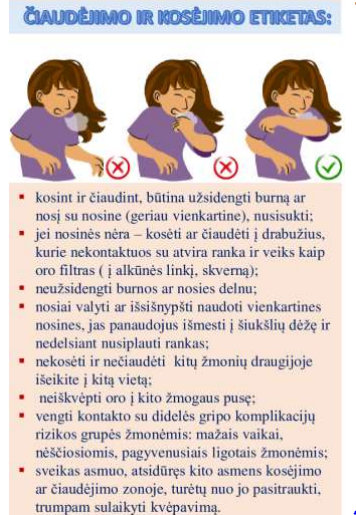 REKOMENDACIJOS DĖL RANKŲ HIGIENOSTinkama rankų higiena sumažina virusų ir kitų užkrečiamųjų ligų perdavimo ir užsikrėtimo riziką. Rankų higiena – tai dažnas ir tinkamas rankų plovimas vandeniu su muilu arba rankų valymas alkoholio turinčiomis priemonėmis (tirpalais, geliais, servetėlėmis ar kitomis priemonėmis). Rankų higiena yra racionali, pigiausia prevencijos priemonė, nesukelianti reikšmingos susijusios rizikos. Rankas reikia reguliariai plauti muilu ir vandeniu muiluojant jas 20–40 sekundžių. Rankų dezinfekavimo priemonės, kurių pagrindą sudaro alkoholis, nėra labiau veiksmingos ir naudingos kaip rankų plovimas. Plauti reikėtų vėsiu vandeniu, nes karštas vanduo nuriebalina, skatina odos pabrinkimą (patinimą), išsausėjimą. Jei nėra galimybės nusiplauti rankų, rekomenduojama naudoti antiseptikus (dezinfekavimo priemones). Tinkamas jų naudojimas nužudo daugumą mikroorganizmų ant rankų ir užkerta kelią ligoms plisti. Rankų dezinfekavimo priemonės efektyvios ir yra naudojamos, jei rankos vizualiai nesuterštos išskyromis, t. y. švarios. Jei rankos nešvarios, prieš naudojant alkoholio turinčius rankų dezinfekavimo skysčius, rankas reikia nuplauti vandeniu su muilu. Venkite liesti neplautomis rankomis akis, burną, nosį dėl galimo viruso patekimo į organizmą per gleivines. 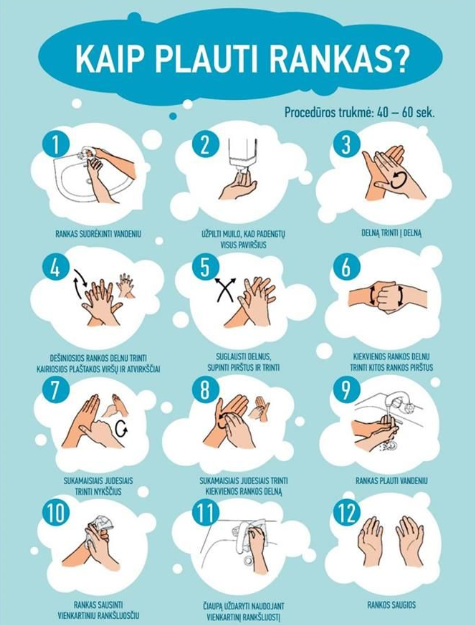 KAUKIŲ DĖVĖJIMO TAISYKLĖS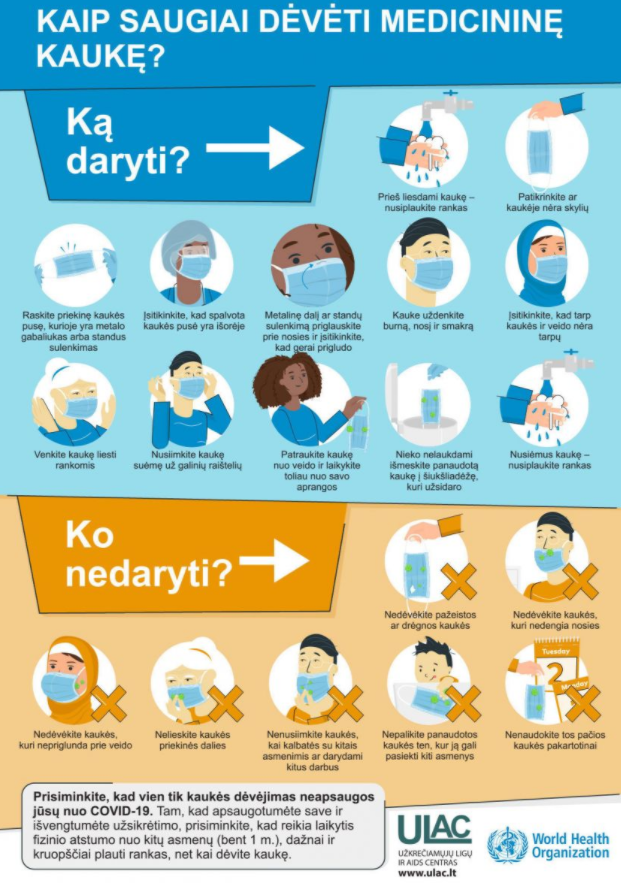 ___________Raseinių Šaltinio progimnazijos COVID-19 ligos (koronaviruso infekcijos) valdymo priemonių plano 3 priedas ATMINTINĖ MOKINIAMSProgimnazijoje maksimaliai laikomasi numatytų saugos priemonių, ribojami mokinių kontaktai, privalu laikytis saugaus atstumo.Pamokų laiko pradžia 1-8 klasių mokiniams – 8.00-15.00 val. Į Progimnaziją patenkama pro penkis įėjimus:priešmokyklinio ugdymo grupės vaikai, 1a, 1b, 1c, 1d, 2a, 2b, 2c, 2d, 3a, 3b, 3c, 3d, 4a, 4b, 4c, 4d klasių mokiniai į Progimnaziją įeina ir išeina per pagrindinį įėjimą;5b, 7b klasių mokiniai - per įėjimą ŠERMUKŠNIS;5a, 6a, 6c, 8a klasių mokiniai - per  įėjimą EGLĖ;5c, 6b, 7a, 8b, 8c  klasių mokiniai – per įėjimą AMFITEATRAS;7c klasių mokiniai - per įėjimą VIDINIS KIEMELIS.Būtina laikytis asmens higienos (rankų higienos, kosėjimo, čiaudėjimo etiketo ir kt.).  Į Progimnaziją draudžiama atvykti pasireiškus karščiavimui (37,3 °C ir daugiau), ar turint ūmių viršutinių kvėpavimo takų ligų, kitų užkrečiamųjų ligų požymių (pvz., kosulys, pasunkėjęs kvėpavimas ir pan.).  Vienos klasės (grupės, srauto) mokiniams ugdymo veiklos visą dieną organizuojamos toje pačioje mokymo patalpoje (mokytojas atvyksta į klasei priskirtą patalpą, o ne mokiniai vyksta pas mokytoją):Kiekvienai mokinių grupei / klasei (toliau – klasė) paskirta konkreti patalpa, t. y. klasė, kurioje vyksta pamokos: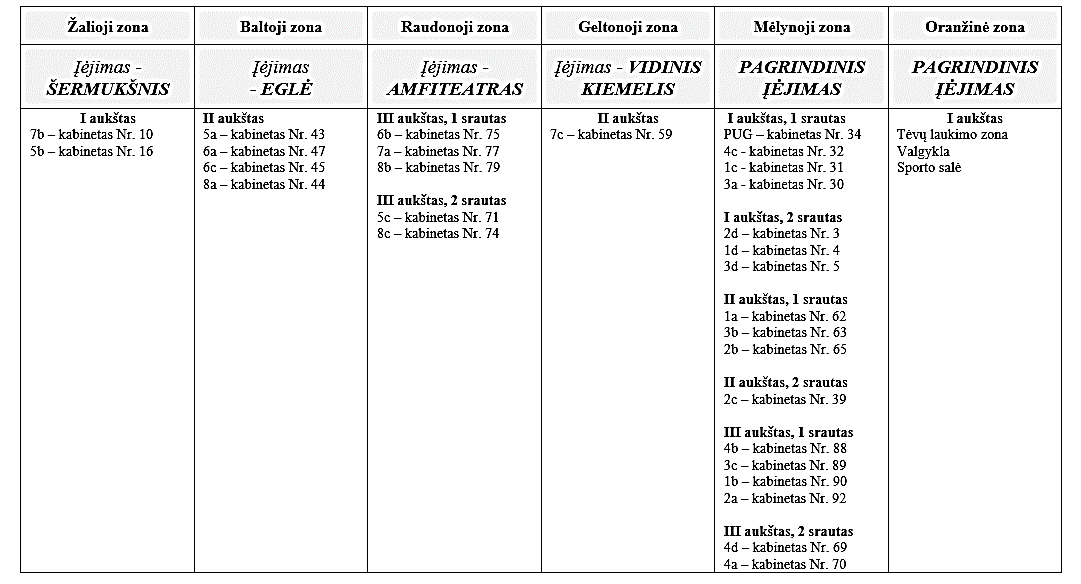 Pamokos kituose kabinetuose / salėse. Maksimaliai ribojamas skirtingose klasėse ugdomų mokinių kontaktas tiek pamokų metu, tiek po pamokų: vienos klasės (grupės, srauto) mokiniams pamokos, klasės valandėlės visą dieną organizuojamos toje pačioje mokymo patalpoje (skirtingi mokytojai atvyksta į klasei paskirtą patalpą, o ne mokiniai vyksta pas mokytoją). Išimtis taikoma: fizinio ugdymo pamokoms, kurios vyksta sporto salėje, mokiniai į pamokas nueina / grįžta pagal patvirtintus mokinių srautų judėjimus;užsienio kalbos (anglų, vokiečių, rusų) pamokoms, kai pusė grupės nueina / grįžta pagal patvirtintus mokinių srautų judėjimus į atitinkamo dalyko kabinetą, kita pusė grupės mokinių mokosi paskirtoje tai klasei patalpoje; informacinių technologijų ir technologijų pamokoms, kai mokiniai nueina į specializuotą šioms pamokoms skirtą kabinetą, o po pamokos grįžta atgal į mokinių klasei skirtą kabinetą pagal patvirtintus mokinių srautų judėjimus;biologijos pamokoms (praktiniai, laboratoriniai darbai), kai mokiniai nueina į specializuotą šiam dalykui skirtą kabinetą, o po pamokos grįžta atgal į mokinių klasei skirtą kabinetą pagal patvirtintą srautų judėjimą.Išmokite pasisveikinti nesiliesdami prie kito asmens.Jei pamokų metu pasijutote blogai, nedelsiant informuokite mokytoją.Viršutiniai rūbai paliekami: priešmokyklinio ugdymo grupės vaikų, 1-4 klasių mokinių - mokinių spintelėse prie savo klasės kabinetų; 5-8 klasių mokinių - prie jiems skirtų mokymosi patalpų laikinai pastatytose rūbų kabyklose.Nuolat stebima mokinių sveikatos būklė:sudarytos sąlygos mokiniams matuoti(s) kūno temperatūrą bekontakčiu termometru atvykus į Progimnaziją; mokinys, kuriam ugdymo proceso metu pasireiškia karščiavimas (37,3 °C ir daugiau) ar ūmių viršutinių kvėpavimo takų ligų, kitų užkrečiamųjų ligų požymiai (pvz., kosulys, pasunkėjęs kvėpavimas ir pan.), nedelsiant izoliuojamas, apie tai informuojami jo tėvai (globėjai, rūpintojai) ir konsultuojamasi Karštąja koronaviruso linija tel. 1808 dėl tolimesnių veiksmų.Kitos saugumo taisyklės: renginiams vykstant atvirose erdvėse tarp dalyvių turi būti išlaikomas ne mažesnis kaip 2 metrų atstumas;uždarose erdvėse renginiai organizuojami laikantis klasių izoliavimo principo.mokymo priemone, inventoriumi gali naudotis tik vienas mokinys. Jei mokymo priemone ar inventoriumi naudojasi daugiau kaip vienas mokinys, jos išvalomos ir dezinfekuojamos po kiekvieno panaudojimo. Ribojamas dalijimasis ugdymo priemonėmis.Skirtingų spalvų ženklais reguliuojamas mokinių srautų judėjimas Progimnazijoje. Mokinių srautų judėjimas, nukreiptas taip, kad, kiek tai įmanoma, būtų išvengta sankirtų su kitais srautais. Progimnazijoje laikykitės numatytų mokinių srautų judėjimo. Laikykitės saugaus 2 m. atstumo nuo kitų klasių / mokinių srauto.Neformaliojo vaikų švietimo veiklos pagal galimybes vykdomos laikantis grupių izoliacijos principo: siekiama, kad  neformaliojo vaikų švietimo veiklos būtų vykdomos taip, kad būtų išvengta skirtingų grupių vaikų kontakto patalpose, kuriose vykdoma veikla. Neformaliojo vaikų švietimo veiklos organizuojamos taip, kad būtų išvengta kontakto su pašaliniais, veiklose nedalyvaujančiais asmenimis. Jei to padaryti neįmanoma - ribojamas kontakto laikas;Draudžiama neformaliojo vaikų švietimo veiklose dalyvauti mokiniams, kuriems pasireiškia karščiavimas, kurie turi ūmių viršutinių kvėpavimo takų ligų požymių (pvz., kosulys, pasunkėjęs kvėpavimas). Prie vieno stalo gali valgyti tik tos pačios klasės mokiniai.Mokinių iš namų atsineštas maistas valgomas klasėje, laikantis higienos taisyklių, arba valgykloje, pietaujant tos klasės mokiniams. Dažnai plaukite rankas skystu muilu.Kosėdami ar čiaudėdami mokiniai prisidengia vienkartine nosine arba alkūnės linkiu. Išėję iš klasės 5-8 klasių mokiniai būtinai dėvi apsaugos priemonę – kaukę. Panaudotas vienkartines kaukes išmesti į tam skirtas šiukšlių dėžes. ___________________Raseinių Šaltinio progimnazijos COVID-19 ligos (koronaviruso infekcijos) valdymo priemonių plano 4 priedas ATMINTINĖ TĖVAMS (GLOBĖJAMS, RŪPINTOJAMS)Ugdymo procesas Progimnazijoje organizuojamas atsižvelgiant į epidemiologinę situaciją ir Lietuvos Respublikos sveikatos apsaugos ministerijos patvirtintus reikalavimus. Progimnazijoje maksimaliai laikomasi numatytų saugos priemonių, ribojami Progimnazijos bendruomenės kontaktai, laikomasi saugaus atstumo. Už mokinių, atvykstančių į Progimnaziją, sveikatos būklę bei aprūpinimą nosį ir burną dengiančiomis apsaugos priemonėmis atsako jų tėvai (globėjai, rūpintojai). Mokinių tėvai (globėjai, rūpintojai) mokinius į Progimnaziją palydi (ar pasitinka) iki Progimnazijos pagrindinio  įėjimo.Pamokų laiko pradžia 1-8 klasių mokiniams – 8.00-15.00 val. Į Progimnaziją patenkama pro penkis įėjimus:priešmokyklinio ugdymo grupės vaikai, 1a, 1b, 1c, 1d, 2a, 2b, 2c, 2d, 3a, 3b, 3c, 3d, 4a, 4b, 4c, 4d klasių mokiniai į Progimnaziją įeina ir išeina per pagrindinį įėjimą;5b, 7b klasių mokiniai - per įėjimą ŠERMUKŠNIS;5a, 6a, 6c, 8a klasių mokiniai - per  įėjimą EGLĖ;5c, 6b, 7a, 8b, 8c  klasių mokiniai – per įėjimą AMFITEATRAS;7c klasių mokiniai - per įėjimą VIDINIS KIEMELIS.Mokinių maitinimas:siekiant sumažinti mokinių skaičių valgykloje, sureguliuotas pertraukų, kurių metu mokiniai valgo, laikas:priešmokyklinio ugdymo grupės vaikams – 8.15 val. (pusryčiai), 12.00 val. (pietūs),1c, 3a, 4c klasių mokiniams – 8.25-8.40 val.; 1d, 2d, 3d klasių mokiniams – 8.50-9.00 val.;1a, 2b, 2c, 3b klasių mokiniams – 9.10-9.25 val.;1b, 2a, 3c, 4b klasių mokiniams – 9.35-9.50 val.;4a, 4d klasių mokiniams – 10.00-10.15 val.;5a, 6a, 6c klasių mokiniams – 11.30-11.55 val.;5b, 5c, 6b klasių mokiniams – 12.00-12.30 val.;7c, 8a, 8b klasių mokiniams – 12.35-13.00 val.;7a, 7b, 8c klasių mokiniams – 13.05-13.30 val.po kiekvieno maitinimo bendra maitinimo organizavimo patalpa išvėdinama ir išvaloma.mokinių maitinimas organizuojamas maksimaliai laikantis higienos ir saugumo principų. Maitinimas švediško stalo principu, kai maistą įsideda patys mokiniai, neorganizuojamas;mokinių iš namų atsineštas maistas valgomas klasėje, laikantis higienos taisyklių, arba valgykloje, pietaujant tos pačios klasės mokiniams.Viršutiniai rūbai paliekami: priešmokyklinio ugdymo grupės vaikų, 1-4 klasių mokinių - mokinių spintelėse prie savo klasės kabinetų; 5-8 klasių mokinių -  prie jiems skirtų mokymosi patalpų laikinai pastatytose rūbų kabyklose.Kiekvienai mokinių grupei / klasei (toliau – klasė) paskirta konkreti patalpa, t. y. klasė, kurioje vyksta pamokos: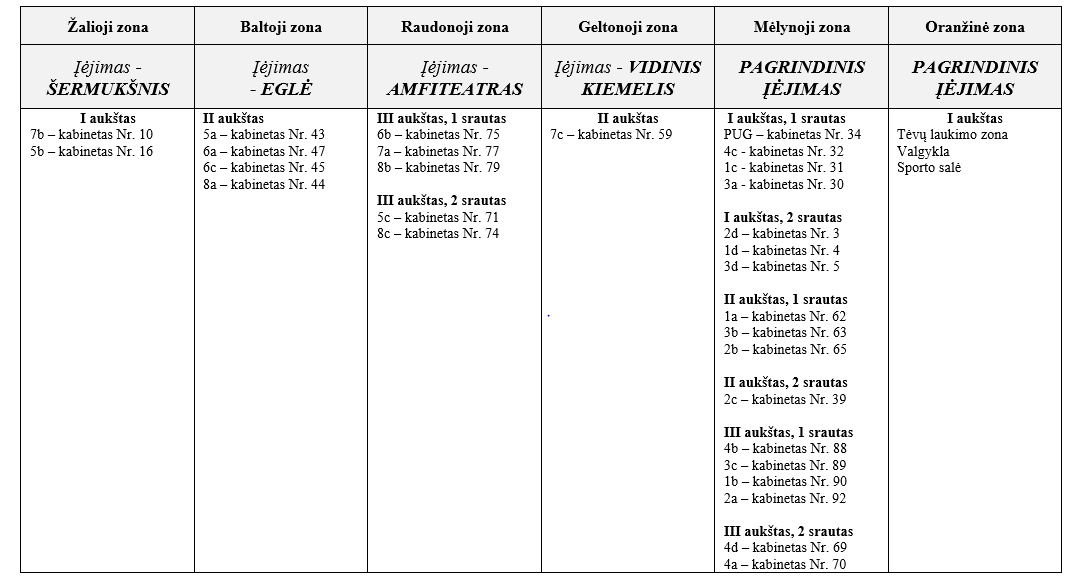 Išimtis taikoma užsienio kalbų, informacinių technologijų, technologijų, chemijos, fizikos, biologijos (laboratoriniai, praktiniai darbai)  ir fizinio ugdymo pamokoms.Fizinio ugdymo pamokos tinkamomis oro sąlygomis (vadovaujantis Higienos norma mokykloms) visų klasių mokiniams maksimaliai organizuojamos lauke.Asmenys, atlydintys mokinius, į Progimnazijos patalpas neįleidžiami. Tėvai (globėjai, rūpintojai) mokinius palydi / pasitinka iki / prie Progimnazijos pastato durų. Visi asmenys bendrose uždarose erdvėse (pvz., koridoriuose, valgykloje, bibliotekoje ar pan.) privalo dėvėti nosį ir burną dengiančias apsaugos priemones (veido kaukes, respiratorius ar kitas priemones).Draudžiama į Progimnaziją atvykti mokiniams, tėvams (globėjams, rūpintojams), tretiesiems asmenims, kuriems pasireiškia karščiavimas (37,3 °C ir daugiau), ar kurie turi ūmių viršutinių kvėpavimo takų ligų, kitų užkrečiamųjų ligų požymių (pvz., kosulys, pasunkėjęs kvėpavimas ir pan.). Nuolat stebima mokinių, kitų asmenų sveikatos būklė:sudaromos sąlygos mokiniams, kitiems asmenims matuoti(s) kūno temperatūrą bekontakčiu termometru atvykus į Progimnaziją; į Progimnaziją neįleidžiami asmenys, kuriems pasireiškia karščiavimas (37,3 °C ir daugiau) ar kurie turi ūmių viršutinių kvėpavimo takų ligų, kitų užkrečiamųjų ligų požymių (pvz., kosulys, pasunkėjęs kvėpavimas ir pan.); mokinys, kuriam ugdymo proceso metu pasireiškia karščiavimas (37,3 °C ir daugiau) ar ūmių viršutinių kvėpavimo takų ligų, kitų užkrečiamųjų ligų požymiai (pvz., kosulys, pasunkėjęs kvėpavimas ir pan.), nedelsiant izoliuojamas, apie tai informuojami jo tėvai (globėjai, rūpintojai) ir konsultuojamasi Karštąja koronaviruso linija tel. 1808 dėl tolimesnių veiksmų; draudžiama į Progimnaziją atvykti asmenims, kuriems privaloma izoliacija, izoliacijos laikotarpiu. Jei yra būtinybė susitikti su administracija, specialistais ar pedagogais, tėvai (globėjai, rūpintojai) susitikimo datą, laiką suderina su asmeniu, su kuriuo nori susitikti. Lankytis progimnazijoje ir susitikti su mokytojais, klasių vadovais mokinių tėvai (globėjai, rūpintojai) gali tik iš anksto susitarus su klasės vadovu ar mokytoju: susitikti su administracija, pagalbos mokiniui specialistais (socialiniu pedagogu, specialiuoju pedagogu, logopedu, psichologu) gali atėję į progimnaziją ir užsiregistravę pas budėtoją;atėjus į Progimnaziją būtina registruotis pas budėtoją, turėti veidą dengiančias apsaugos priemones, dezinfekuoti rankas. Laikytis saugaus atstumo;saugant save ir Progimnazijos bendruomenę, bendrauti su progimnazijos administracija ir pedagogais telefonu, el. paštu ar naudotis el. dienynu TAMO.Jeigu administracijai, specialistams ar pedagogams reikalingas susitikimas su tėvais (globėjais, rūpintojais), apie tai tėvai informuojami  el. dienyne TAMO / el. paštu / telefonu, suderinami vizito data ir laikas ir apie tai informuojamas raštinės administratorius / sekretorius  ne vėliau kaip prieš vieną dieną. Raštinės administratorius / sekretorius informaciją pateikia Progimnazijos budėtojui.  Patalpos, kuriose organizuojamas mokinių ugdymas, vykdomos konsultacijos, vėdinamos, valomos. Neformaliojo vaikų švietimo veiklos pagal galimybes vykdomos laikantis grupių izoliacijos principo: siekiama, kad  neformaliojo vaikų švietimo veiklos būtų vykdomos taip, kad būtų išvengta skirtingų grupių vaikų kontakto patalpose, kuriose vykdoma veikla. Neformaliojo vaikų švietimo veiklos organizuojamos taip, kad būtų išvengta kontakto su pašaliniais, veiklose nedalyvaujančiais asmenimis. Jei to padaryti neįmanoma - ribojamas kontakto laikas;Draudžiama neformaliojo vaikų švietimo veiklose dalyvauti mokiniams, kuriems pasireiškia karščiavimas, kurie turi ūmių viršutinių kvėpavimo takų ligų požymių (pvz., kosulys, pasunkėjęs kvėpavimas). Jei Progimnazijos darbuotojui ar mokiniui yra nustatoma COVID-19 liga, Progimnazijos mokiniams ugdymas toliau tęsiamas vadovaujantis atskirais Lietuvos Respublikos sveikatos apsaugos ministro-valstybės lygio ekstremaliosios situacijos valstybės operacijų vadovo ir / ar Švietimo, mokslo ir sporto ministerijos sprendimais. ______________                                                                                     Raseinių Šaltinio progimnazijos COVID-19 ligos (koronaviruso infekcijos) valdymo priemonių plano 5 priedas 		ATMINTINĖ VALYTOJAMSProgimnazijoje maksimaliai laikomasi numatytų saugos priemonių, ribojami Progimnazijos bendruomenės kontaktai, laikomasi saugaus atstumo. Jei organizuojant veiklą naudojamos bendros patalpos (kabinetai, salės ir pan.), po kiekvienos pamokos jos išvėdinamos ir išvalomos. Po kiekvienos švietimo pagalbos specialistų konsultacijos patalpos išvėdinamos ir nuvalomi dažnai liečiami paviršiai, naudotos priemonės. Prie valgyklos, tualetų, persirengimo kambarių praustuvių padedama skysto muilo, popierinių rankšluosčių rankoms sausinti. Rankų dezinfekcijai gerai matomoje vietoje prie penkių įėjimų į Progimnaziją pastatytos rankų dezinfekcijai skirtos priemonės. Dažnai liečiami paviršiai (durų rankenos, durų rėmai, stalų paviršiai, kėdžių atramos, laiptinės turėklai, elektros jungikliai ir kt.) valomi paviršiams valyti skirtu valikliu kaip galima dažniau, bet ne rečiau kaip 2 kartus per dieną. Kriauklės ir kiti sanitariniai mazgai, kuriais naudojasi darbuotojai, dezinfekuojami bei išvalomi kiek įmanoma dažniau. Valgykloje prie praustuvių patiekiama skysto muilo. Kruopščiai atliekamas tualetų, dušų, persirengimo kambarių kriauklių, sanitarinių mazgų valymas po pamokų. Valytojai, atlikdami valymo darbus, jei šalia yra kitų asmenų, privalo dėvėti asmenines apsaugos priemones (toliau - AAP). Valymo reikmenys turi būti tinkamai valomi kiekvieno valymo pabaigoje.Rankų higiena turėtų būti atliekama kiekvieną kartą, kai nuimamos AAP, pvz., pirštinės. Valymo metu susidariusios atliekos turėtų būti metamos kaip nerūšiuojamos šiukšlės. PATALPŲ VALYMAS, ĮTARUS AR PATVIRTINUS COVID-19 ATVEJĮNustačius, kad įtariamas ar patvirtinus COVID-19 atvejis buvo tam tikroje patalpoje, ji pirmiausia turi būti vėdinama mažiausiai 1 valandą, po to kruopščiai valoma neutraliu valikliu.Po valymo neutraliu plovikliu paviršiai nukenksminami dezinfektantu, veikiančiu virusus. Valymo procedūra, dezinfekavimas ir tekstilės valymas atliekamas vadovaujantis instrukcijomis, skirtomis sveikatos priežiūros sektoriuiNaudojami vienkartinio naudojimo valymo reikmenys / inventorius. Personalas, užsiimantis aplinkos valymu erdvėse, kuriose buvo įtariamas ar patvirtintas COVID19 atvejis, turi dėvėti šias asmenines apsaugos priemones (AAP): medicininę kaukę ir vienkartinę plastikinę prijuostę, pirštines. Rankų higiena atliekama kiekvieną kartą nusiėmus pirštines ar kaukę. Valymo metu susidariusios atliekos turi būti dedamos į atskirą maišą ir išmetamos kaip nerūšiuojamos atliekos. _____________________vardas pavardė parašasdata